GRUPO DE TRABALHO FOMENTO AO APRIMORAMENTO DA GOVERNANÇA, CONTROLES INTERNOS E TRANSPARÊNCIA NOS MUNICÍPIOSQUESTIONÁRIO BÁSICO PROGRAMAS E PROJETOS SELECIONADOSCNMPJULHO 2021I   IDENTIFICAÇÃO1. NOME DO PROGRAMA / PROJETOProjeto Transparência nos Municípios2. OBJETIVOS GERAISIncentivar a transparência da Administração Pública paranaense, por meio da implantação e aperfeiçoamento dos Portais de Transparência.3. OBJETIVOS ESPECÍFICOSAssegurar que todos os Municípios e Câmaras Municipais do Estado do Paraná tenham seus Portais de Transparência implementados.Definir requisitos mínimos a serem exigidos na verificação dos Portais de Transparência.Ampliar, gradativamente, a implantação e o aperfeiçoamento dos Portais de Transparência a todos os órgãos da Administração Pública Direta, Indireta e do Terceiro Setor do Estado do Paraná.Estimular o exercício do controle social.4. ÓRGÃO RESPONSÁVEL NO MPCentro de Apoio Operacional das Promotorias de Justiça de Proteção ao Patrimônio Público e à Ordem Tributária (CAOPPPOT). 5. ÓRGÃOS / ENTIDADES PARCEIRASAssociação dos Municípios do Paraná (AMP); Companhia de Tecnologia da Informação e Comunicação do Paraná (Celepar); Itaipu Binacional; Parque Tecnológico Itaipu (PTI); Observatório Social do Brasil (OBS); Rede de Controle da Gestão Pública do Paraná; Universidade Positivo; e União de Câmaras, Vereadores e Gestores Públicos do Paraná (Uvepar).6. ÁREA DE ATUAÇÃO (X) TRANSPARÊNCIA				(  ) CONTROLE INTERNO          (  ) GOVERNANÇA            			(  ) OUVIDORIA(  ) OUTROS7. LOGOMARCA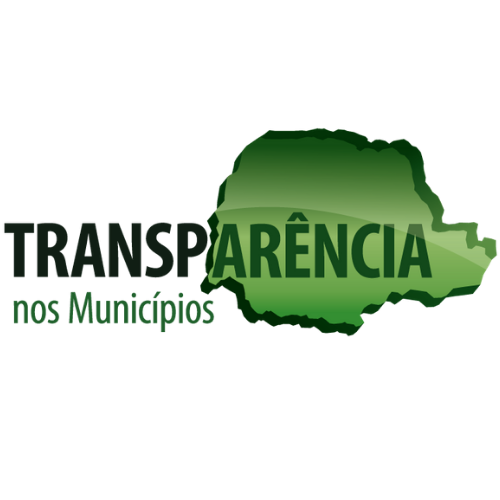 8. SÍTIO ELETRÔNICO / ENDEREÇO ELETRÔNICO / CONTATO DO ÓRGÃO E DO GERENTE RESPONSÁVELSítio eletrônico: http://click.mppr.mp.br/projeto-transparenciaContato do órgão: caoppatrimonio@mppr.mp.br (41) 3250-8710Gerente responsável: Leonardo Dumke Busatto ldbusatto@mppr.mp.brII ORIGENS9.  DATA DE CRIAÇÃO19 de outubro de 2012.10. PROCURADOR-GERAL RESPONSÁVEL PELA CRIAÇÃOGilberto Giacoia.11. COORDENADOR / GERENTE RESPONSÁVEL PELA CRIAÇÃOMaria Cecília Delisi Rosa Pereira.12. ÓRGÃOS INTERNOS ENVOLVIDOSCentro de Apoio Operacional das Promotorias de Justiça de Proteção ao Patrimônio Público e à Ordem Tributária (CAOPPPOT); Subprocuradoria-Geral de Justiça para Assuntos de Planejamento Institucional (Subplan); Corregedoria-Geral; Centro de Apoio à Execução (CAEx); Grupos Especializados na Proteção ao Patrimônio Público e no Combate à Improbidade Administrativa (Gepatrias); e Promotorias de Justiça de Proteção ao Patrimônio Público.13. ÓRGÃOS EXTERNOS ENVOLVIDOSPoderes Executivo e Legislativo dos Municípios paranaenses; Companhia de Tecnologia da Informação e Comunicação do Paraná (Celepar); Controladoria-Geral do Estado do Paraná (CGE-PR); Itaipu Binacional; Parque Tecnológico Itaipu (PTI); Observatório Social do Brasil (OSB); e Rede de Controle da Gestão Pública do Paraná.14. VINCULAÇÃO AO PLANEJAMENTO ESTRATÉGICO / PLANO DE ATUAÇÃO INSTITUCIONAL (detalhar)Quando criada, a iniciativa estava relacionada ao Ciclo 2010-2018 do Planejamento Estratégico do Ministério Público do Paraná, com os seguintes vínculos: defender o patrimônio público; intensificar a interação com a sociedade; aprimorar relações com os poderes constituídos, instituições e organizações sociais.Atualmente, o projeto se insere no Ciclo 2019-2029, com os seguintes vínculos: zelar pela probidade na administração do patrimônio público e social; incentivo à expansão da transparência e do controle social; aprimoramento da integração entre órgãos estatais com atribuições na fiscalização do patrimônio público, inclusive para o compartilhamento de dados e informações.15. DURAÇÃOO projeto prossegue em execução desde sua implementação em 2012.16. PÚBLICO-ALVOAgentes públicos dos Poderes Executivo e Legislativo dos 399 Municípios paranaenses, do Estado do Paraná, da Administração Pública Indireta, do Terceiro Setor e da sociedade em geral.17. EMENTA DO PROJETOIniciativa desenvolvida pelo Ministério Público do Paraná para incentivar a transparência da Administração Pública, por meio da implantação e  aperfeiçoamento dos Portais de Transparência. Após assegurar que todos os Municípios e Câmaras Municipais do Estado tivessem seus Portais de Transparência em funcionamento e observassem requisitos mínimos na disponibilização das informações, o projeto passou a expandir suas ações para alcançar órgãos da Administração Pública Direta, Indireta e do Terceiro Setor do Estado. As ações do projeto também estimulam o exercício do controle social e priorizam a adoção de soluções negociadas em âmbito extrajudicial.18. JUSTIFICATIVA DO PROJETOA transparência é um dever constitucional imposto aos gestores públicos, o qual garante a ampla publicidade e fiscalização de seus atos pelos órgãos de controle e pela população, e assegura, assim, maior prevenção à prática de atos de corrupção.No Estado do Paraná, ao início do projeto, constatou-se que muitos entes municipais sequer dispunham de Portal de Transparência e a maioria deles não cumpria todos os requisitos exigidos pela Lei de Acesso à Informação em suas publicações.III ATIVIDADES E METODOLOGIA19. PLANO DE TRABALHO DO PROJETOReporta-se ao plano de gerenciamento do projeto, que segue anexo.20. ETAPAS / FASES DO PROGRAMA / PROJETO (descrever)Reporta-se ao plano de gerenciamento do projeto, que segue anexo (Item 4 – Marcos e entregas do projeto).21. FATORES INTERNOS(Atributos da Unidade Ministerial com repercussão sobre a iniciativa)	21.1 Pontos FortesInterlocução e integração entre diferentes órgãos da instituição; Disponibilização de auditores para verificação dos Portais;Cultura institucional de incentivo à atuação extrajudicial.	21.2 Pontos FracosRecursos tecnológicos disponibilizados para captar e analisar os dados da atuação junto ao sistema de gerenciamento dos procedimentos extrajudiciais da instituição (PRO-MP).22. FATORES EXTERNOS(Características da realidade fática que afetaram a iniciativa)	22.1 Oportunidades Interlocução com a Associação dos Municípios do Paraná (AMP) e a União de Câmaras, Vereadores e Gestores Públicos do Paraná (Uvepar), o que contribuiu para a célere adesão de Municípios e Câmaras Municipais ao projeto; Disponibilização de ferramentas e soluções tecnológicas, por meio de instrumentos de parcerias com a Celepar, Itaipu Binacional e Parque Tecnológico da Itaipu, de modo a auxiliar o gestor público na adequação dos Portais de Transparência.	22.2 AmeaçasPrecariedade das ferramentas e soluções tecnológicas que dispõe grande parte dos Municípios paranaenses para alimentação e manutenção de seus Portais de Transparência.Ausência de taxionomia conjunta entre os órgãos de controle do Estado que permita uniformidade quanto aos requisitos exigidos na verificação dos Portais de Transparência.23. HOUVE DIAGNÓSTICO PRÉVIO DA REALIDADE A SER ENFRENTADA? COMO FOI REALIZADO? O diagnóstico foi inserido como etapa do projeto, que prevê a avaliação dos Portais da Transparência por meio de auditoria. 24. OS DADOS DO DIAGNÓSTICO FORAM COMPARTILHADOS COM OUTROS ÓRGÃOS? Sim, perante a Rede de Controle da Gestão Pública do Paraná.25. HOUVE A PRODUÇÃO DE ESTUDOS BÁSICOS REFERENTES AO TEMA? QUAL ÓRGÃO RESPONSÁVEL? Não.26. HOUVE AÇÕES ESPECÍFICAS DE COMUNICAÇÃO / DIVULGAÇÃO RELACIONADAS AO PROJETO? Foi criada página web para divulgação permanente da iniciativa (http://click.mppr.mp.br/projeto-transparencia), produzidos releases para a imprensa e publicações na página institucional do MPPR, sob a responsabilidade da Assessoria de Comunicação, e também no Informativo do CAOPPPOT.27. A INICIATIVA PRODUZIU PEÇAS, MODELOS OU GUIAS DE ATUAÇÃO, RELACIONADOS À ATUAÇÃO FINALÍSTICA DO MP? ESPECIFICARCertidão de Verificação dos Portais da Transparência dos Municípios e Câmaras de Vereadores, na forma de checklist dos itens que serão avaliados nos respectivos portais.Seleção e disponibilização de modelos de ações civis públicas, recomendações administrativas e termos de ajustamento de conduta na página web do CAOPPPOT.28. COMO SE DEU O ENVOLVIMENTO DOS MEMBROS DA INSTITUIÇÃO NO PROJETO / PROGRAMA? HOUVE ESTÍMULO PARA ADOÇÃO DA INICIATIVA EM CADA UNIDADE TERRITORIAL?Houve 100% de adesão dos membros da instituição na fase de implementação do projeto. Assim, foram instaurados procedimentos extrajudiciais e adotadas medidas em relação aos Portais de Transparência de cada um dos 399 Municípios e 399 Câmaras Municipais do Estado. Isso ocorreu em virtude do monitoramento dos órgãos de execução e do acompanhamento e interlocução entre CAOPPPOT, Subprocuradoria-Geral de Justiça para Assuntos de Planejamento Institucional (Subplan) e Corregedoria-Geral. 29. A INICIATIVA PROMOVEU A REALIZAÇÃO DE EVENTOS E SEMINÁRIOS? DE QUE TIPO? INFORMAR, SE POSSÍVEL, FORMATO DO EVENTO, DATAS E PÚBLICO PARTICIPANTE.Apresentação dos resultados da avaliação dos Portais da Transparência, realizada pelo MPPR, no período compreendido entre 15 e 30 de junho/2017, e desenvolvimento de atividades em grupo e individuais com o objetivo de aplicar o “Diagrama de Causa-Efeito para o problema ‘Portal da Transparência não atende à legislação’”:Data: 03 de julho de 2017Público participante: representantes do CAOPPPOT, da Subplan, da Diretoria do Parque Tecnológico Itaipu (PTI), da Coordenadoria do Gepatria da região de Foz do Iguaçu, da AMP, da Uvepar e de gestores, servidores e presidentes de Câmaras dos Municípios lindeiros de Foz do Iguaçu e de Clevelândia/PR.Na oportunidade, a Uvepar entregou cópia da pesquisa efetuada com 177 Câmaras Municipais do Estado do Paraná, aplicada entre os dias 21 e 30 de junho de 2017, referente às dificuldades encontradas para o cumprimento integral das exigências da Lei de Acesso à Informação.Formação de Grupo de Trabalho composto por representantes do CAOPPPOT, da Subplan, da Casa Civil, da CGE-PR, do TCE-PR, do Comitê de Olho na Transparência, do CORECON-PR, do Observatório Social do Brasil, da AMP, da Uvepar e das Associações de Câmaras e Municípios de Microrregiões do Estado:Data: a primeira reunião ocorreu em 25 de julho de 2018.Objetivo: elaborar uma parametrização dos quesitos dos Portais da Transparência, priorizando os atos conjuntos para controle, o fortalecimento do controle social e o estabelecimento de um diálogo único com as Empresas de TI; e acolhimento de sugestões e experiências para as próximas fases do Projeto Transparência nos Municípios.Curso de Formação de Multiplicadores no Modelo de Excelência em Gestão dos Órgãos e Entidades que Operam Transferências da União – MEG-Tr: Iniciativa: Ministério da Economia, Secretaria de Gestão do Ministério da Economia – Departamento de Transferências Voluntárias.Público-alvo: 190 gestores, técnicos e controladores internos dos Municípios do Estado do Paraná.Data: 26 a 28 de fevereiro de 2019.Formato: presencial.IV RESULTADOS30. QUAIS OS PRINCIPAIS RESULTADOS ALCANÇADOS PELO PROJETO / PROGRAMA?Todos os 399 Municípios e as 399 Câmaras Municipais do Estado, totalizando 798 entes municipais, implementaram seus Portais de Transparência e dispõem de informações padronizadas, exigidas a partir da cobrança em auditoria de requisitos obrigatórios.Desenvolvimento, pela parceira Celepar, de protótipo de plataforma tecnológica para a hospedagem de Portais de Transparência.Capacitação de 191 alunos da Universidade Positivo para realizar verificações em Portais de Transparência, como forma de incentivar o exercício do controle social. 31. FOI POSSÍVEL APURAR A MUDANÇA DA REALIDADE INICIALMENTE DIAGNOSTICADA? QUAIS INDICADORES ATESTAM TAL TRANSFORMAÇÃO?Hoje 100% dos Municípios e Câmaras Municipais do Paraná possuem Portais de Transparência implementados.Foram celebrados até o momento 569 termos de ajustamento de conduta (280 Municípios e 289 Câmaras). Isso significa que 70,1% dos Municípios e 72,4% das Câmaras Municipais do Estado implantaram ou regularizaram seus Portais da Transparência por meio de solução negociada com o MPPR.32. O PROJETO / PROGRAMA PRODUZIU RESULTADOS MENSURÁVEIS NO TOCANTE À ATIVIDADE FINALÍSTICA DO MPPR ? SE POSSÍVEL, INFORMAR NUMERO DE INQUÉRITOS CIVIS, PROCEDIMENTOS ADMINISTRATIVOS, TERMOS DE AJUSTAMENTO DE CONDUTA, RECOMENDAÇÕES E AÇÕES JUDICIAIS MOVIDAS NO CURSO DA INICIATIVA.Instauração de 862 procedimentos extrajudiciais relacionados ao projeto pelos órgãos de execução do MPPR.Realização de 975 auditorias para verificação de Portais.Celebração de 569 termos de ajustamento de conduta com a Administração Pública (280 Municípios e 289 Câmaras).Ajuizamento de 308 ações judiciais (170 Municípios e 138 Câmaras), englobando ações civis públicas e execuções de termos de ajustamento de conduta, nos casos em que a atuação resolutiva se mostrou inexitosa.33. QUAIS FORAM OS RECURSOS CONSUMIDOS PELA INICIATIVA ?O projeto utilizou recursos já disponibilizados à unidade executora, sem custos adicionais.34. AÇÕES RELACIONADAS AO PROJETO / PROGRAMA REDUNDARAM EM OUTRAS INICIATIVAS MOVIDAS PELO MINISTÉRIO PÚBLICO?Criação do Painel Covid-19 para incentivar a transparência e o acompanhamento dos gastos e dos recursos recebidos pelos Municípios paranaenses para o enfrentamento da pandemia da Covid-19.Desenvolvimento da ferramenta Transparência nos Municípios, que analisa os aspectos formais e avalia se os Municípios estão cumprindo a lei e divulgando de forma adequada as informações sobre o combate à pandemia da Covid-19 em seus Portais de Transparência.Identificação do Responsável pelo Preenchimento: Promotor de Justiça Leonardo Dumke Busatto Assessora Jurídica Danieli Kotelak de MeloData e Local:Curitiba, 19 de julho de 2021.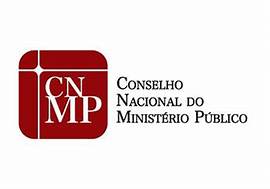 COMISSÃO DE CONTROLE ADMINISTRATIVO E FINANCEIRO